We'd love to have you in LA 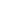 